Historia kl. VI20.04.2020Temat: Pierwszy rozbiór Polski.Proszę, abyście zapisywali tematy w zeszycie i jeśli to możliwe wklejali sobie kart pracy lub odsyłali na adres email aldonaszopa@op.plProszę, abyście zapoznali się z krótkim filmikiem, prezentacją (linki poniżej) oraz informacjami zamieszczonymi poniżej. Dziś dowiecie się jak doszło do pierwszego rozbioru Polski i jakie państwa brały w nim udział. https://www.youtube.com/watch?v=yaPldxHcSYghttps://www.youtube.com/watch?v=5biNN8yJBBoPierwszy rozbiór Polski1. Pierwsze lata panowania Stanisława Augusta Poniatowskiegoa. w 1764 r. na tronie polskim zasiadł Stanisław August Poniatowski– koronę otrzymał dzięki poparciu carycy Katarzyny II– w kraju popierało go stronnictwo Familiib. reformy wewnętrzne– reforma finansów – wprowadzenie nowych monet– powstała Szkoła Rycerska– ujednolicano system miar i wag2. Prawa kardynalne – liberum veto– wolna elekcja– prawo wypowiadania posłuszeństwa królowi2. Konfederacja barska (1768-1772)a. przyczyny zawiązania konfederacji– ingerowanie Rosji w sprawy wewnętrzne– sprowokowanie przez Rosję konfliktu wyznaniowego– opór wobec polityki Stanisława Augusta Poniatowskiegob. konfederacja barska została związana w Barze w 1768 r.– konfederacji podjęli walkę z wojskami carskimi i królewskimi– konfederaci podjęli nieudaną próbę porwania Stanisława Augusta Poniatowskiego– jednym z przywódców konfederaci był Kazimierz Pułaski– po przegranej część konfederatów musiała udać się na emigrację3. Pierwszy rozbiór Polski – 1772 r.a. ziemie zabrane przez zaborców:– Rosja zagarnęła wschodnie obszary Polski– Prusy zabrały Pomorze Gdańskie i Warmię– Austria otrzymała południową Małopolskęb. zwołany na żądanie państw zaborczych tzw. sejm rozbiorowy:– zatwierdził zabory– potwierdził prawa kardynalne– jednym z posłów, którzy sprzeciwili się był Tadeusz Rejtan– ustanowił Radę Nieustającąc. postanowieniom sejmu rozbiorowego sprzeciwiał się Tadeusz RejtanPraca domowaWymień reformy wprowadzone w Polsce przez Stanisława Augusta Poniatowskiego.Wszystkie potrzebne informacje znajdziecie w notatce powyżej, w filmiku lub na zdjęciu z podręcznika.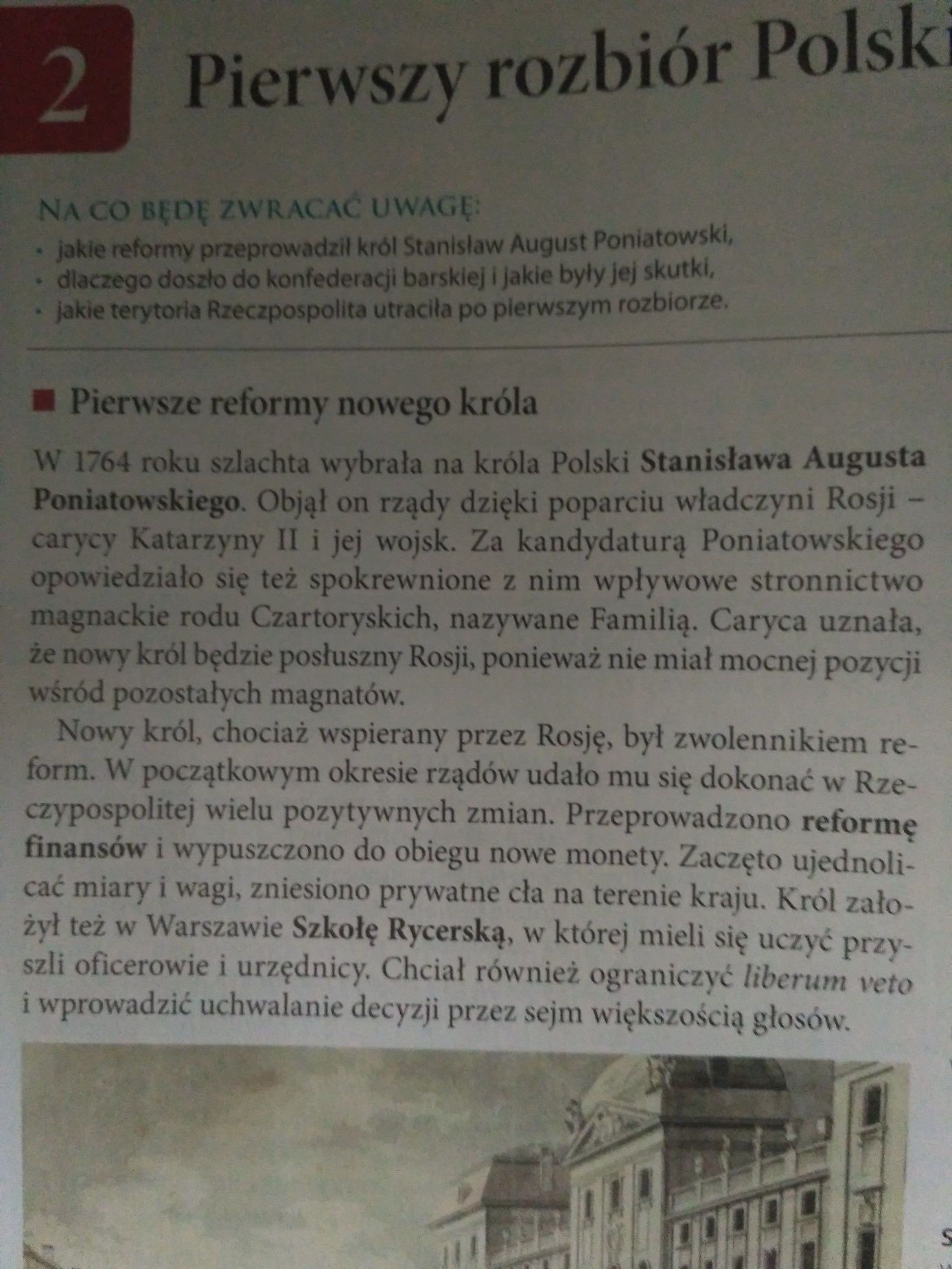 